HHS Silver Dancer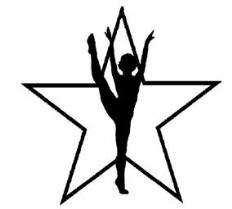 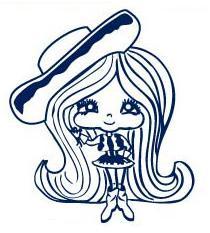 Spring Dance Clinic Registration FormApril 22, 2017 8:00 am- 1:00 pmPLEASE PRINT CLEARLYCamper’s Last Name: _____________________________  	Camper’s First Name: ______________________Camper’s Age: __________ years				Camper’s Date of Birth: ____/_____/______Camper’s Grade Level for the 2016-2017 School Year [please choose one (1)]_____PreK     		_____Kindergarten    	 _____1st Grade     	_____2nd Grade     	_____3rd Grade_____4th Grade		_____5th Grade   	_____6th Grade		_____7th Grade		_____8th Grade  Camper’s Shirt Size [please choose one (1)]_____Child Small	_____Child Medium	_____Child Large_____Adult Small	_____Adult Medium	_____Adult LargePrices:   $40 per child ($5 late registration fee after April 14, 2017)Camper’s School: _____________________    Referring Silver Dancer’s Name, if applicable: _____________________Will the camper be performing with the Silver Dancers at the April 28th Spring Show? YES NO Undecided Will the camper be performing with the Silver Dancers at the April 29th Spring Show? YES NO UndecidedCamper’s Address (include street address, city/state, and zip code):____________________________________________________________________________________________________________________________________________________________________________________________________Parent / Custodian Phone Number:	(_______) __________-__________   Alternate Phone Number:                         (_______) __________-__________Parent / Custodian Email:		____________________________________________________________Emergency Contact (first and last name):	_____________________________________________________Emergency Contact Phone Number:		(_________) __________-__________Emergency Contact Email:			_____________________________________________________Camper’s Doctor’s Name: ________________________ Doctor’s Phone Number: (_______) ________-__________Special Medical Conditions / Allergies we should be aware of (use back of page, if more space is needed):Medications taken regularly and times (use back of page if more space is needed):_____ I give the Silver Dancers clinic workers or other designated personnel permission to photograph my child during the dance clinic for possible use in media publications, flyers, video presentations, and webpage materials that promote the Silver Dancers.  I understand that no names will be used in any such publication._____ I hereby give my permission for my child to participate in the Silver Dancer’s dance clinic.  I hereby waive and release HHS, HHS dance directors, dance clinic workers, and Pflugerville ISD from any liability for injury or illness incurred while at the dance clinic. __________________________________	__________________________________	___________________Parent / Guardian Printed Name		Parent / Guardian Signature			Date